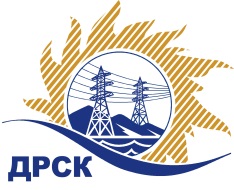 Акционерное Общество«Дальневосточная распределительная сетевая  компания»ПРОТОКОЛ № 170/УР-ВПЗакупочной комиссии по конкурсу в электронной форме с участием только субъектов МСП на право заключения договора на выполнение работ «Чистка просеки, валка деревьев ВЛ 35-6/10 кВ ЭС ЕАО» (закупка 53.1 раздела 1.1. ГКПЗ 2019 г.)СПОСОБ И ПРЕДМЕТ ЗАКУПКИ: конкурс в электронной форме с участием только субъектов МСП на право заключения договора на выполнение работ «Чистка просеки, валка деревьев ВЛ 35-6/10 кВ ЭС ЕАО» (закупка 53.1 раздела 1.1. ГКПЗ 2019 г.).КОЛИЧЕСТВО ПОДАННЫХ ЗАЯВОК НА УЧАСТИЕ В ЗАКУПКЕ: 4 (четыре) заявки.КОЛИЧЕСТВО ОТКЛОНЕННЫХ ЗАЯВОК: 0 (ноль) заявок.ВОПРОСЫ, ВЫНОСИМЫЕ НА РАССМОТРЕНИЕ ЗАКУПОЧНОЙ КОМИССИИ: О рассмотрении результатов ценовых предложений Участников О признании заявок соответствующими условиям Документации о закупке по результатам рассмотрения ценовых предложений УчастниковОб утверждении результатов процедуры переторжки О ранжировке заявокО выборе победителя закупкиРЕШИЛИ:По вопросу № 1Признать объем полученной информации достаточным для принятия решения.Принять к рассмотрению ценовые предложения следующих участников:По вопросу № 2Признать ценовые предложения следующих Участников:18465/ООО «Энергосистема центр»21080/ООО «Подрядчик ДВ»21196/ООО «Регион»21228/ООО «Монолит Арго»соответствующими условиям Документации о закупке и принять их к дальнейшему рассмотрению.По вопросу № 3Признать процедуру переторжки состоявшейся Принять условия заявок Участников после переторжки:По вопросу № 4Утвердить расчет баллов по результатам оценки заявок: Утвердить ранжировку заявок:По вопросу № 5Признать Победителем закупки Участника, занявшего 1 (первое) место в ранжировке по степени предпочтительности для Заказчика: ООО "ЭНЕРГОСИСТЕМА ЦЕНТР" г. Санкт-Петербург с ценой заявки не более 14 290 880,00 руб. без учета НДС. Условия оплаты: расчет производится в течение 30 календарных дней с даты подписания справки о стоимости выполненных работ КС-3. Срок выполнения работ: начало с момента подписания договора, окончание – декабрь 2019 г. Гарантия на своевременное и качественное выполнение работ, а также на устранение дефектов, возникших по вине Подрядчика, составляет 24 месяца с момента приемки выполненных работ. Настоящая заявка имеет правовой статус оферты и действует вплоть до истечения срока, отведенного на заключение Договора, но не менее, чем в течение 90 (девяноста) календарных дней с даты окончания срока подачи заявок (15.01.2019).Инициатору договора обеспечить подписание договора с Победителем не ранее чем через 10 (десять) календарных дней и не позднее 20 (двадцати) календарных дней после официального размещения итогового протокола по результатам закупки.Победителю закупки в срок не позднее 3 (трех) рабочих дней с даты официального размещения итогового протокола по результатам закупки обеспечить направление по адресу, указанному в Документации о закупке, информацию о цепочке собственников, включая бенефициаров (в том числе конечных), по форме и с приложением подтверждающих документов согласно Документации о закупке.Секретарь Закупочной комиссии 1 уровня  		                                        М.Г.ЕлисееваЧувашова О.В.(416-2) 397-242г.  Благовещенск«15» февраля 2019№ п/пИдентификационный номер УчастникаДата и время регистрации заявки18465/ООО «Энергосистема центр»27.12.2018 04:2921080/ООО «Подрядчик ДВ»12.01.2019 07:4321196/ООО «Регион»14.01.2019 02:2421228/ООО «Монолит Арго»14.01.2019 06:19№п/пИдентификационный номер УчастникаДата и время регистрации заявки18465/ООО «Энергосистема центр»27.12.2018 04:2921080/ООО «Подрядчик ДВ»12.01.2019 07:4321196/ООО «Регион»14.01.2019 02:2421228/ООО «Монолит Арго»14.01.2019 06:19№ п/пДата и время регистрации заявкиИдентификационный номер УчастникаЦена заявки до переторжки, 
руб. без НДСЦена заявки после переторжки, 
руб. без НДС22.01.2019 04:00:281846515 704 260,0014 290 880,0022.01.2019 05:50:142108015 856 690,0015 248 941,00Критерий оценки (подкритерий)Весовой коэффициент значимостиВесовой коэффициент значимостиКоличество баллов, присужденных заявке по каждому критерию / подкритерию
(с учетом весового коэффициента значимости) Количество баллов, присужденных заявке по каждому критерию / подкритерию
(с учетом весового коэффициента значимости) Количество баллов, присужденных заявке по каждому критерию / подкритерию
(с учетом весового коэффициента значимости) Количество баллов, присужденных заявке по каждому критерию / подкритерию
(с учетом весового коэффициента значимости) Критерий оценки (подкритерий)критерия подкритериязаявка № 18465/ООО «Энергосистема центр»заявка № 21080/ООО «Подрядчик ДВ»заявка № 21196/ООО «Регион»заявка № 21228/ООО «Монолит Арго»Критерий оценки 1:Цена договора90%-//-0,440,170,010,00Критерий оценки 2: Квалификация (предпочтительность) участника10%-//-0,500,180,000,33Подкритерий 2.1: Квалификация кадровых ресурсов-//-35%1,751,750,001,75Подкритерий 2.2: Обеспеченность материально-техническими ресурсами необходимыми для выполнения работ-//-35%1,750,000,000,00Подкритерий 2.2: Опыт выполнения аналогичных договоров-//-30%1,500,000,001,50Итоговый балл заявки 
(с учетом весовых коэффициентов значимости)Итоговый балл заявки 
(с учетом весовых коэффициентов значимости)Итоговый балл заявки 
(с учетом весовых коэффициентов значимости)0,940,350,010,33Место в ранжировке (порядковый № заявки)Наименование Участника и/или идентификационный номерДата и время регистрации заявкиИтоговая цена заявки, 
руб. без НДС Возможность применения приоритета в соответствии с 925-ПП1 место (заявка 18465)ООО "ЭНЕРГОСИСТЕМА ЦЕНТР", (ИНН 7840065623/КПП 784001001)27.12.2018 04:2914 290 880,00нет2 место (заявка 21080)ООО "ПОДРЯДЧИК ДВ", (ИНН 2801209946/КПП 280101001)12.01.2019 07:4315 248 941,00нет3 место (заявка 21228)ООО "Монолит Арго", (ИНН 2723159999/КПП 272301001)14.01.2019 06:1915 856 690,00нет4 место (заявка 21196)ООО "РЕГИОН", (ИНН 2720055166/КПП 272101001)14.01.2019 02:2415 830 000,00нет